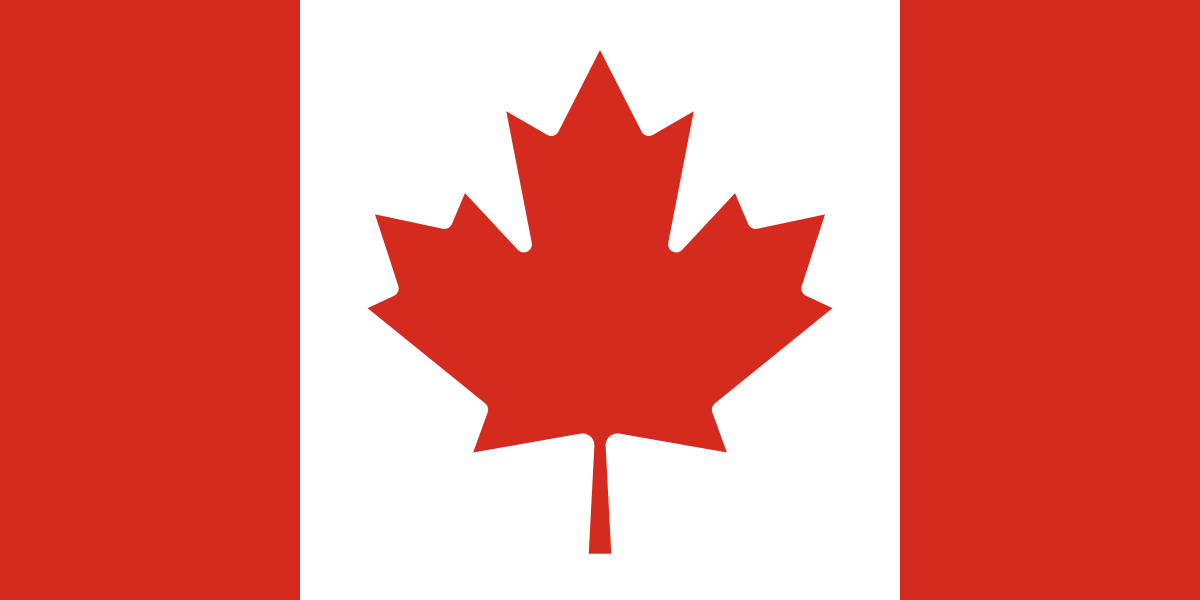 1a1Football matches:Monday (14.9.20)Tuesday (15.9.20)Thursday (17.9.20)Friday (18.9.20)Netball matches:Tuesday (22.9.20)Wednesday (23.9.20)Tuesday (29.9.20)Wednesday (30.9.20)Softball matches:Thursday (1.10.20)Friday (2.10.20)Tuesday (6.10.20)Wednesday (7.10.20)1a2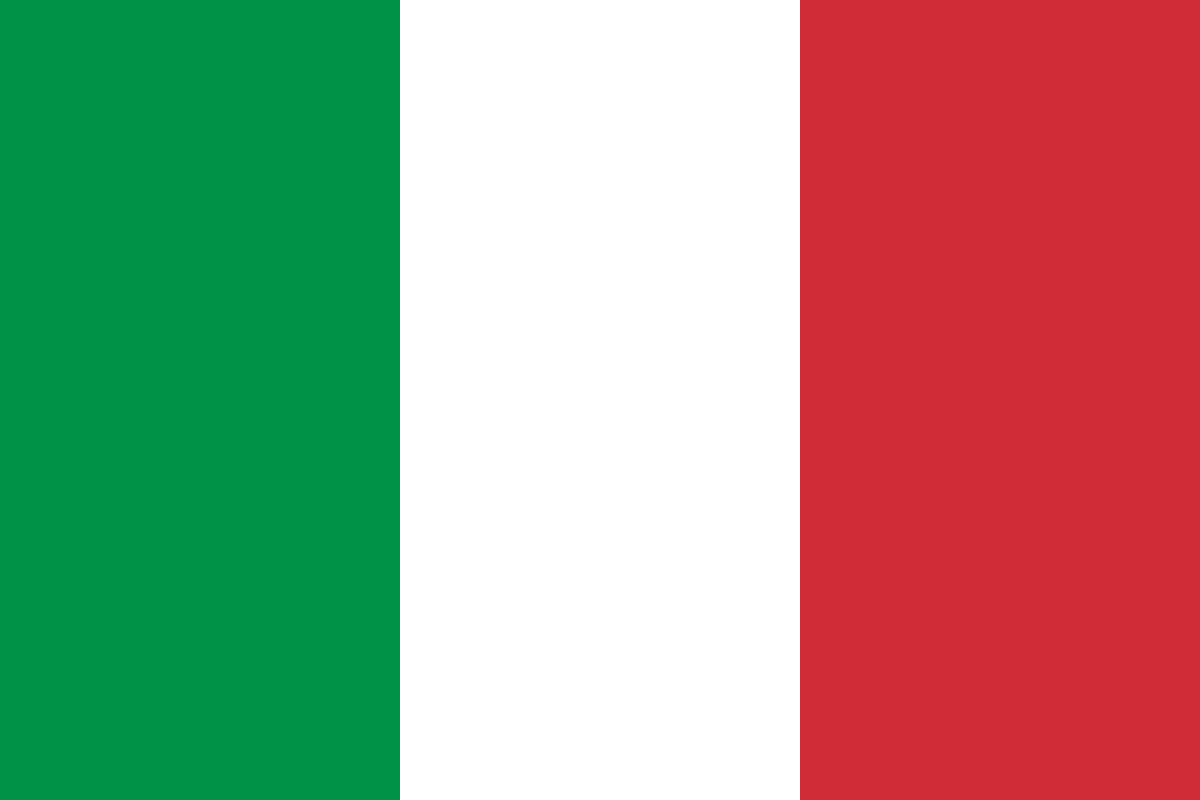 Football matches: Monday (14.9.20)Tuesday (15.9.20) Wednesday (16.9.20)Friday (18.9.20)Netball matches:Monday (21.9.20)Wednesday (23.9.20)Tuesday (29.9.20)Wednesday (30.9.20)Softball matches:Thursday (1.10.20)Friday (2.10.20)Tuesday (6.10.20)Wednesday (7.10.20)1a3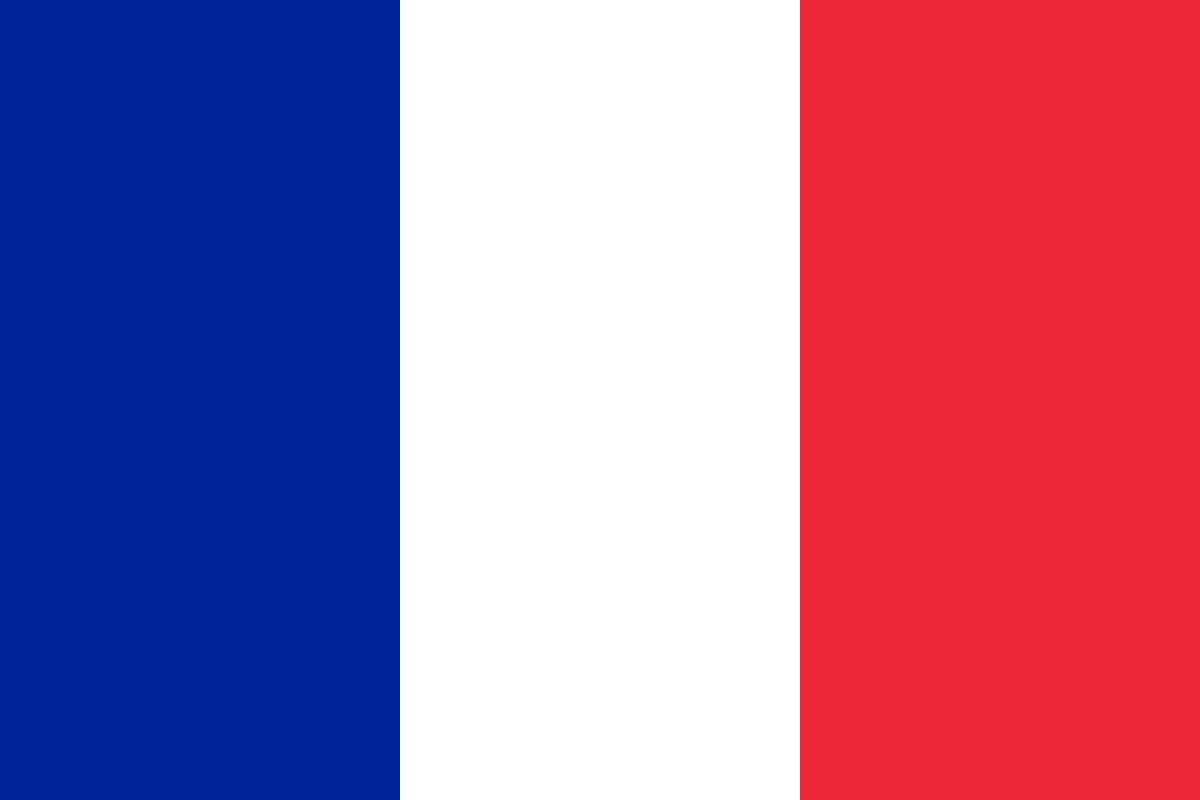 Football matches:Monday (14.9.20) Tuesday (15.9.20) Wednesday (16.9.20)Thursday (17.9.20) Netball matches: Monday (21.9.20)Tuesday (22.9.20)Tuesday (29.9.20)Wednesday (30.9.20)Softball matches:Thursday (1.10.20)Friday (2.10.20)Monday (5.10.20)Wednesday (7.10.20)1a4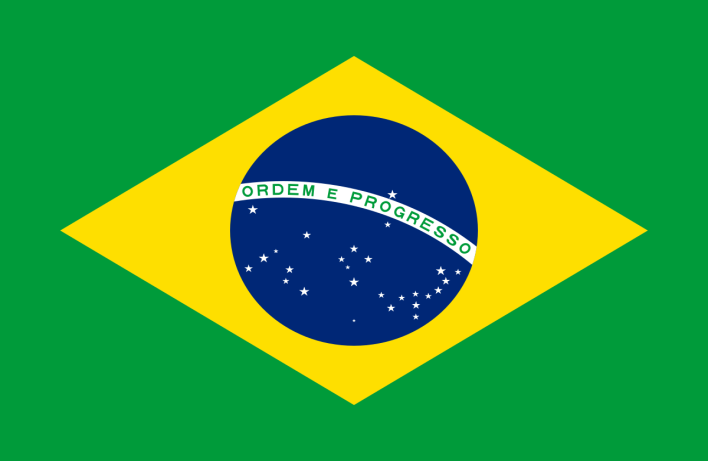 Football matches: Monday (14.9.20)Wednesday (16.9.20) Thursday (17.9.20)Friday (18.9.20) Netball matches:Monday (21.9.20)Tuesday (22.9.20)Wednesday (23.9.20)Tuesday (29.9.20)Softball matches:Thursday (1.10.20)Friday (2.10.20)Monday (5.10.20)Wednesday (7.10.20)1a5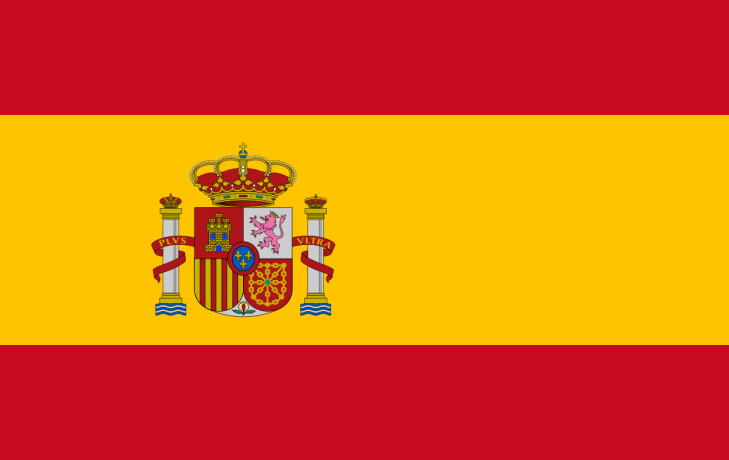 Football matches:Tuesday (15.9.20)Wednesday (16.9.20) gThursday (17.9.20) Friday (18.9.20)Netball matches:Monday (21.9.20)Tuesday (22.9.20)Wednesday (23.9.20)Thursday (30.9.20)Softball matches:Thursday (1.10.20)Friday (2.10.20)Monday (5.10.20)Tuesday (6.10.20)1a6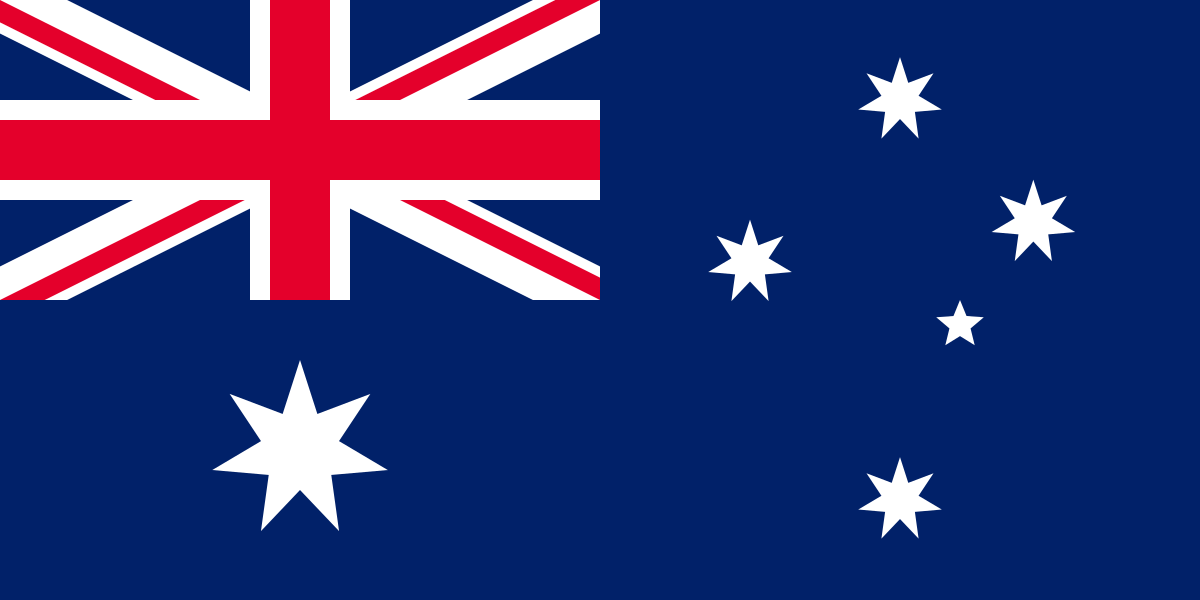 Football matches: Monday (21.9.20) Tuesday (22.9.20)Tuesday (29.9.20) Wednesday (30.9.20)Netball matches:Monday (14.9.20)Tuesday (15.9.20)Thursday (17.9.20)Friday (18.9.20)Softball matches:Thursday (1.10.20)Friday (2.10.20)Monday (5.10.20)Tuesday (6.10.20)1a7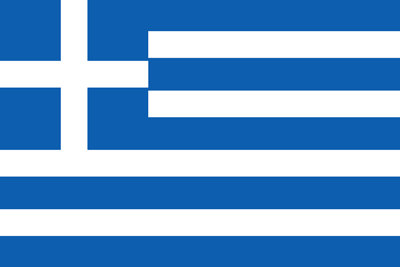 Football matches:Monday (21.9.20) Wednesday (23.9.20)Tuesday (29.9.20)Wednesday (30.9.20) Netball matches:Monday (14.9.20)Tuesday (15.9.20)Wednesday (16.9.20)Friday (18.9.20)Softball matches:Thursday (1.10.20)Monday (5.10.20)Tuesday (6.10.20)Wednesday (7.10.20)1a8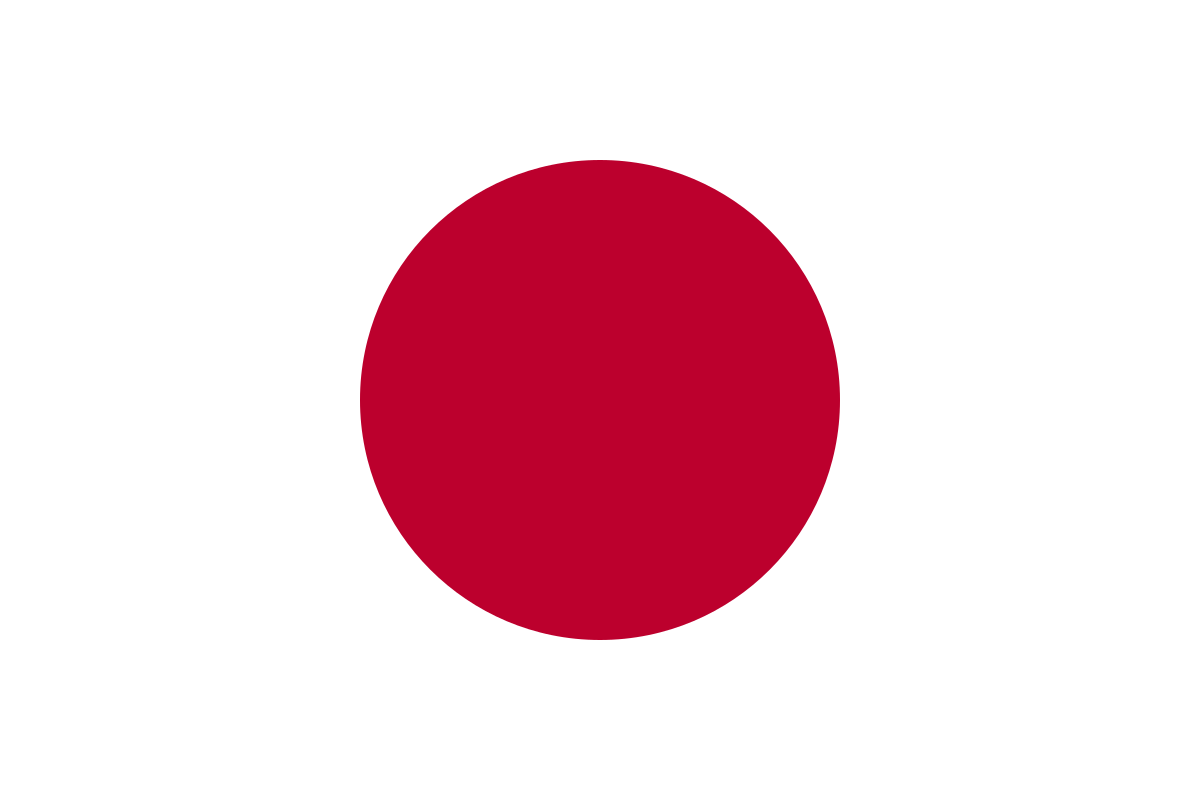 Football matches:Tuesday (22.9.20)Wednesday (23.9.20)Tuesday (29.9.20) Wednesday (30.9.20)Netball matches:Monday (14.9.20)Tuesday (15.9.20)Wednesday (16.9.20)Thursday (17.9.20)Softball matches:Thursday (1.10.20)Monday (5.10.20)Tuesday (6.10.20)Wednesday (7.10.20)1a9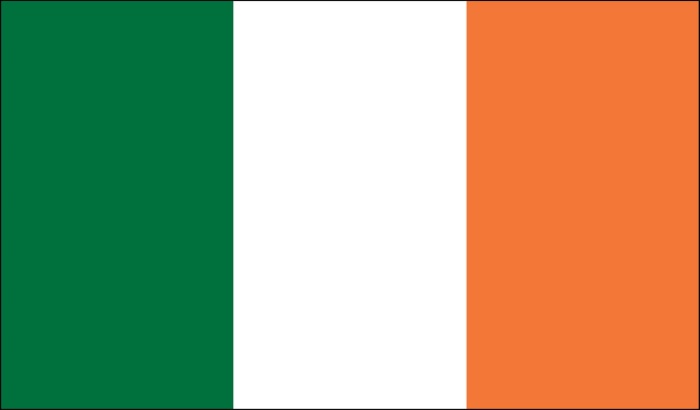 Football matches: Monday (21.9.20) Tuesday (22.9.20)Wednesday (23.9.20) Wednesday (30.9.20)Netball matches:Monday (14.9.20)Wednesday (16.9.20)Thursday (17.9.20)Friday (18.9.20)Softball matches:Friday (2.10.20)Monday (5.10.20)Tuesday (6.10.20)Wednesday (7.10.20)1a10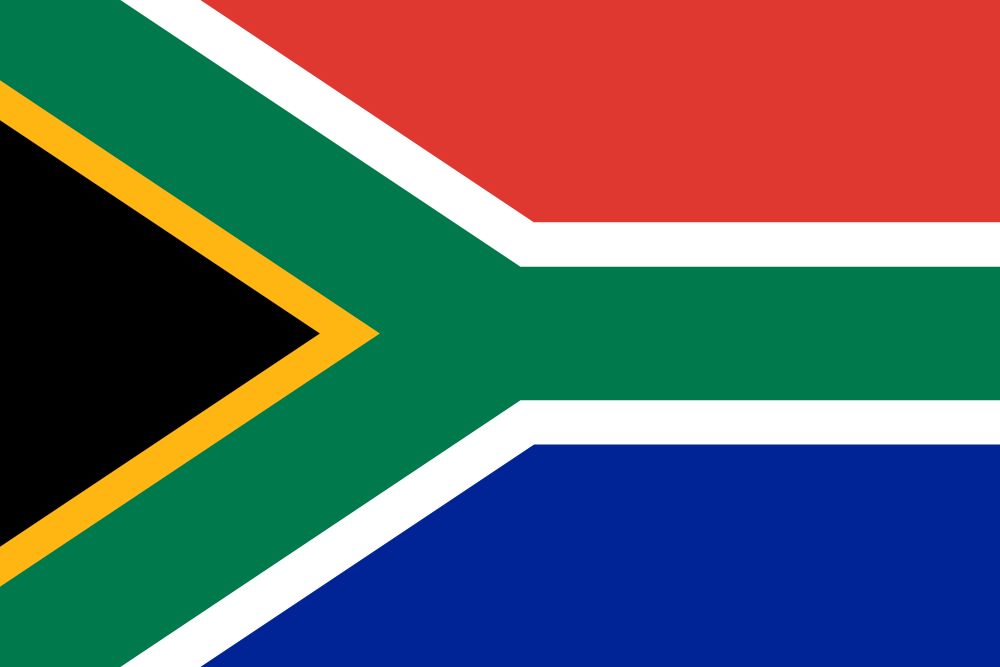 Football matches: Monday (21.9.20)Tuesday (22.9.20)Wednesday (23.9.20)Tuesday (29.9.20) Netball matches:Tuesday (15.9.20)Wednesday (16.9.20)Thursday (17.9.20)Friday (18.9.20)Softball matches:Friday (2.10.20)Monday (5.10.20)Tuesday (6.10.20)Wednesday (7.10.20)